Crosby Independent School District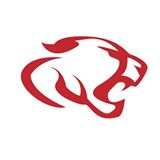 Dual Language Two Way ImmersionPARENT APPLICATION & CHECKLISTTransfer StudentsWas the student previously identified for a Dual Language Two Way Immersion program in another school district? If yes, please complete the information below.Other Crosby ISD ProgramsIs the student currently being served in another program? If yes, please complete the information below.*Students may be served in more than one program.Please consider and evaluate my child for the Dual Language Two Way Immersion Program. I understand that the evaluation does not automatically ensure placement. Therefore, I grant permission for my child to participate in the testing and evaluation required for entrance.I understand that participation in the Dual Language Two Way Immersion is voluntary. If my child is selected for placement, I grant permission for him/her to participate.  Please complete this packet and bring it with you on the day of your child’s scheduled testing appointment.  Directions:Circle the number that best describes your child.4 = My child demonstrates this trait most of the time. 3 = My child demonstrates this trait frequently.2 = My child occasionally demonstrates this trait.1 = My child rarely demonstrates this trait or does not have this trait. NOTE: If you circle a “3” or “4”, please provide an example to explain your response. If no example is provided, a “2” will automatically be given for that item.Please share any additional information you would like for us to know about your child.Please list the names of any other children in the household that are in the Dual Language Program at Crosby ISD.Student’s Name: ___________________________________________ Teacher’s Name: ________________________School Name: _____________________________________________Student’s Last Name:Student’s Last Name:Student’s Last Name:Student’s Last Name:First Name:First Name:First Name:MI:MI:Sex:M   FEthnicity:Language Spoken at Home:Language Spoken at Home:Student’s Birth Date:Student’s Birth Date:Student’s Birth Date:Student’s Birth Date:School:School:School:School:Current Grade:Parent/Guardian Name:Parent/Guardian Name:Parent/Guardian Name:Parent/Guardian Name:Phone Number:Phone Number:Phone Number:Email Address:Email Address:Email Address:Email Address:Street Address:Street Address:Street Address:Street Address:Street Address:Street Address:Street Address:Street Address:Street Address:Street Address:Street Address:City:State:State:Zip:Zip:Student ID Number:Student ID Number:Student ID Number:Teacher:Teacher:Teacher:School Previously Attended:School District:City:State:Parent/Guardian Signature                                       Date1. Has unusually advanced vocabulary compared to same age or grade level peers.1	2	3	42. Is able to express ideas in a variety of ways.1	2	3	43. Displays a great deal of curiosity about many things; is constantly asking questions1	2	3	44. Takes charge of his/her own learning; seeks out answers or begins projects on his/her own.1	2	3	4